Haziran ayı Reel Kesim Güven Endeksi (RKGE) Türkiye Cumhuriyeti Merkez Bankası (TCMB) tarafından 24 Haziran 2015 tarihinde yayımlandı. 2015 yılı Mayıs ayında 109 olan RGKE, Haziran ayında 4,1 puan azalarak 104,9 seviyesine düşmüştür. Mevsimsellikten arındırılmış reel kesim güven endeksi ise (RKGE-MA) bir önceki aya göre 2,4 puan azalarak 101,5 puan seviyesine inmiştir.Haziran ayında Reel Kesim Güven Endeksi (Şekil 1) bir önceki aya göre yüzde 3,8 azalmıştır. Endeks bir önceki yılın aynı ayına göre ise yüzde 5,3 oranında azalmıştır. Mevsimlikten arındırılmış Reel Kesim Güven Endeksi (RKGE-MA) ise bir önceki aya göre yüzde 2,3 azalırken, bir önceki yılın aynı ayına göre yüzde 5,5 azalmıştır.Şekil 1: Reel Sektör Güven Endeksi (Haziran 2014-Haziran 2015)Endeksi oluşturan yayılma endeksleri incelendiğinde, son üç ay için toplam sipariş miktarı endeksi bir önceki aya göre artış gösterirken, mevcut toplam sipariş miktarı, mevcut mal stok miktarı, gelecek üç ay için üretim hacmi, gelecek üç ay için toplam istihdam, gelecek üç ay için ihracat sipariş miktarı, sabit sermaye yatırım harcaması ve genel gidişat endekslerinin düştüğü görülmektedir.Şekil 2: Üretim Hacmi, Toplam Sipariş Miktarı ve İhracat Sipariş Miktarı (Haziran 2014 - Haziran 2015)Haziran ayı mevcut toplam sipariş miktarı endeksi Mayıs ayına göre yüzde 0,8 (0,7 puan) azalarak 91 seviyesinde gerçekleşmiştir. Geçen yılın Haziran ayına göre ise endeks yüzde 0,4 (0,4 puan) azalmıştır. Mevcut mamul stok miktarı Haziran ayında bir önceki aya göre yüzde 2,2, gelecek üç ay için üretim hacmi yüzde 6,8 ve toplam istihdam (Gelecek üç ay) ise 3,8 oranında düşüş sergilemiştir. Toplam sipariş miktarı (son üç ay) endeksi bir önceki aya göre yüzde 3,6 oranında artmış ve 114,6 puana çıkmıştır. İhracat sipariş miktarı (gelecek üç ay) endeksi incelendiğinde bir önceki aya göre yüzde 4,6 oranında azalış göstermiştir. Aynı endeks 2014 yılı Haziran ayına göre ise yüzde 3,1 oranında azalmıştır. 2015 Mayıs ayında 106,1 olan sabit sermaye yatırım harcaması endeksi ise, Haziran 2015’te yüzde 1,8 oranında azalmış ve 104,2 olmuştur. Genel gidişat endeksi ise, Haziran ayında bir önceki aya göre yüzde 13,6, bir önceki yılın aynı ayına göre ise yüzde 18,6 oranında düşüş göstermiştir.Tablo 1: Bileşenler Bazında Reel Kesim Güven Endeki (Haziran 2014, Mayıs 2015-Haziran 2015)2015 Haziran REEL KESİM GÜVEN ENDEKSİ24 Haziran 2015                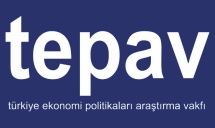 REEL KESİM GÜVEN ENDEKSİ (RKGE)REEL KESİM GÜVEN ENDEKSİ (RKGE)REEL KESİM GÜVEN ENDEKSİ (RKGE)REEL KESİM GÜVEN ENDEKSİ (RKGE)2 0 1 4           2015                         2015           2015                         2015HaziranMayısHaziranReel Kesim Güven Endeksi110,7109104,9Toplam sipariş miktarı (Mevcut durum)91,491,791Mamul mal stok miktarı (Mevcut durum) (*) 95,192,790,7Üretim hacmi (Gelecek 3 ay)126,2132123Toplam istihdam (Gelecek 3 ay)117,6114,1109,8Toplam sipariş miktarı      (Son 3 ay)118,4110,6114,6İhracat sipariş miktarı (Gelecek 3 ay)124,1126120,2Sabit sermaye yatırım harcaması108106,1104,2Genel gidişat104,998,885,4